Shiva Narayana and Radha Krishnab ¬ 12pt, bold[blank line]a Department of Tourism, XYZ Business School ¬ 10pt, italicABC University, Bangkok 10330, Thailand ¬ 10pt, italicTel: +62-XXXXXXX, Fax: +62-XXXXXXX, E-mail: sn@xxxxx.com ¬ 10pt, italic[blank line]b Department of Management, DIT University ¬ 10pt, italicMussoorie Road, Dehradun, Uttarakhand, India - 248001¬ 10pt, italic Tel: +91-XXXXX, Fax:+91XXXXXXXX, E-mail:radha@dituniversity.com¬ 10pt, italic[blank line][blank line]Abstract ¬ 12pt, Times bold[blank line]The abstract should be clear, descriptive and no longer than 150 words.[blank line]Keywords: ¬ 10pt, Times boldTourism, Rural Development, Information Strategy, Digital Convergence, Visualization, IT Industry[blank line][blank line]Introduction ¬level 1 Heading 12pt, Bold[blank line]This author kit is designed to assist you in preparing your submission; it is an exact representation of the format expected by the editor.[blank line]Methods ¬ level 1 Heading 12pt, Bold[blank line]Document Format ¬ level 2 Heading 10pt, Bold[blank line]Font and Spacing ¬ level 3 Heading 10pt, Bold, ItalicThe font used throughout the paper is Times Roman. The paper size is A4 (i.e., 210 x 297mm), Single-column format with a 2.5cm margin at the top, a 3cm margin at the bottom, 1.5cm margins on the left and right. Lines are single spaced (or 12pt). Page number should be written and are not to be included in the text.[blank line]Document Length ¬ level 2 Heading 10pt, Bold[blank line]Papers accepted for presentation are limited to 7-8pages.[blank line]Body Text ¬ level 2 Heading 10pt, Bold[blank line]The body of the text of the submission is a set of body text paragraphs defined as follows:10pt Times fontSingle space, defined as 12ptThere is no indentation for the first line[blank line]Tables ¬ level 3 Heading 10pt, Bold, ItalicTables are sequentially numbered in numeric fashion with the table title and number above the table. Table column headings should be in 10pt bold. The table number as shown in Table 1 refers to tables in the text.Table 1 - Formatting rulesFigures ¬ level 3 Heading 12pt, Bold, ItalicFigures are sequentially numbered in numeric fashion commencing at 1 with the figure title and number below the figure as shown in Figure 1.[blank line]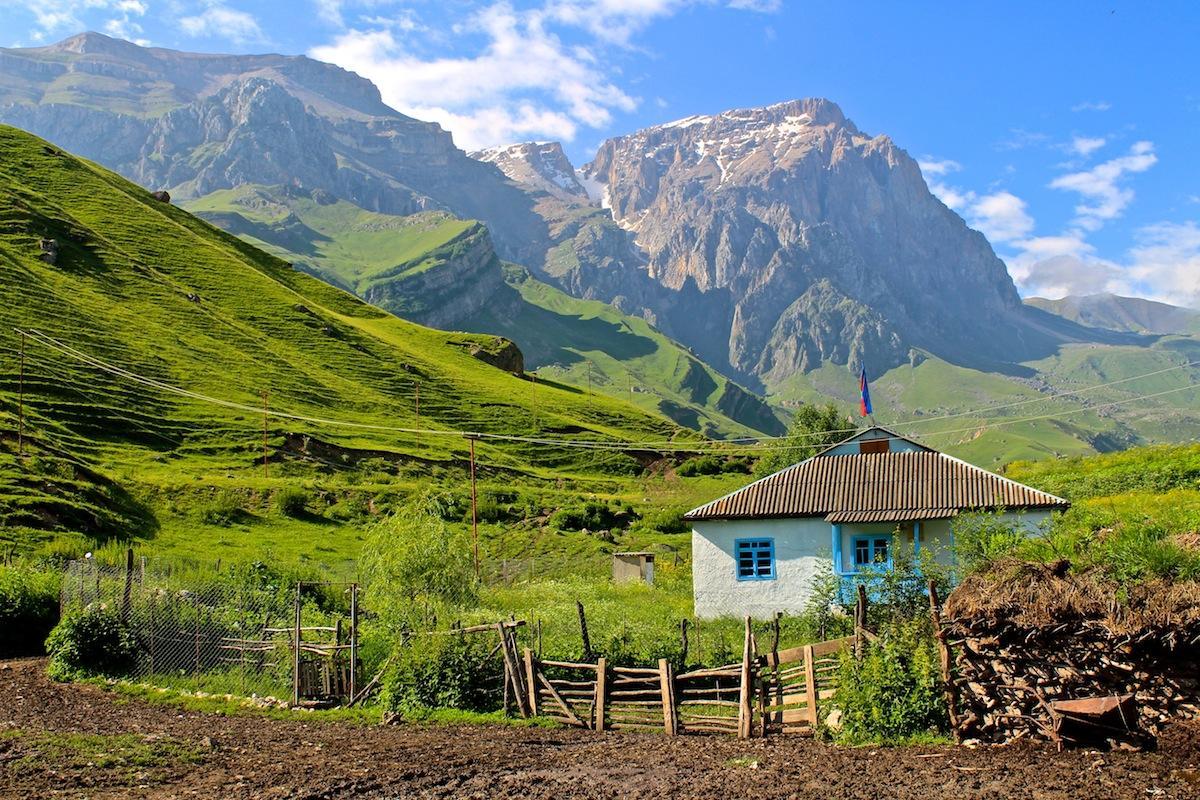 Figure 1 - A Sample Figure[blank line]Equations¬ level 3 Heading 10pt, Bold, ItalicEquations should be numbered serially at the right-hand side in parentheses as shown in Equation (1).[blank line]              (1)[blank line]Footnotes¬ level 3 Heading 10pt, Bold, ItalicFootnotes should be in 9pt Times and placed at the bottom of the column in which they appear. Footnotes should be used sparingly. Footnote numbers in text should be in superscript.[blank line]Acknowledgments ¬level 1 Heading 12pt, Bold[blank line]You may wish to thank those who have supported you and your work.[blank line]References ¬level 1 Heading 12pt, Bold[blank line]All publications cited in the text should be included in a list of references following the text of the manuscript. Recommendations for references are:Include ALL authors, not only the first author.When referencing in the body of text, use 10pt Times in square brackets.Format of reference listings are as follows:For a Book, see [1]For a Journal Article, see [2]For a Dissertation or Thesis, see [3]For a Proceedings Paper, see [4]For a University Technical Report, see [5]For a Forthcoming Publication, see [6][1] Beck, J.C. and M. Wade, Got Game: How the Gamer Generation is Reshaping Business Forever, Harvard Business School Publishing, 2004[2] Cho, N., Joun H. and W. S. Yoo, “The Structure of Alliance Network in Regional Tourism Business: A Conceptual Analysis from the Perspective of the Duality of Technology,”J. of Information Technology Applications and Management, Vol.16, No.3 2009, pp.87-100.[3] Clancey, W. J., “Transfer of Rule-Based Expertise through a Tutorial Dialogue,” unpublished Ph.D. dissertation, Dept. of Computer Science, Stanford University, 1979.[4] Mahdavi, I. and H. Fazlollahtabar, “Dynamic Route Selection in an Agent base Multilayer Electronic Supply Chain Network,” Proceedings of the 3rd International Conference on IT Applications and Management, Seoul, Korea, 2009, pp.23-29.[5] Rice, J. (1986). “Poligon: A System for Parallel Problem Solving,” Technical Report, KSL-86-19, Dept. of Computer Science, Stanford University.[6] Tanlamai, U. and Hartijasti Y., “The Engineering of Qualitative Models,” Forthcoming, 2010.ObjectFontAlignSpace aboveSpace belowTitle14pt boldcenteredAuthor(s)12pt boldcenteredAddresses10pt italicscentered